Saginaw County Community Mental Health Authority Presents:Trauma-Informed CarePresented by:  Mary Baukus, LMSW, CCTP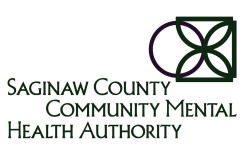  Wednesday, August 4, 2021 | 9:30am – 11:30am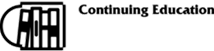 Online – Virtual (Interactive)Zoom ProCourse DescriptionTrauma informed care is a trauma informed approach to the delivery of behavioral health services and includes an understanding of trauma and an awareness of the impact it can have across settings, services and populations. This training will provide the participant with information related to trauma informed care, common trauma symptoms, trauma-informed evidence-based practices, and secondary wounding and re-traumatization. Who Should AttendBeginning level social workers and clinicians and anyone interested in learning more about trauma and trauma-informed care. *Required for all SCCMHA staff and contracted providers.  As we have availability, seats will be released to professionals within the community after the identified registration close date.*Staff MUST review the online virtual professional training memo attached to the training announcement.Continuing Education Credits2 Social Work Continuing Education credits, 2 Child Diagnostic Credits and 1 MCBAP credit will be awarded.  A $35 registration fee will apply for Community Professionals not contracted with SCCMHA.  Non-Contracted Community Partners please see the registration form on page 4.   All Participants are REQUIRED to complete the Training Evaluation through the Survey Monkey training link immediately upon completion of the virtual training in order to receive credit for the training. You will have a 30-minute window to complete the evaluation or contact SCCMHA Continuing Education Unit with evaluation completion concerns.  As we have availability, seats will be released to professionals within the community after the identified registration close date.     Course GoalsTo provide tools and enhance the participants skills to more effectively recognize the effects of trauma, to apply evidence-based practices and recognize secondary wounding and re-traumatization situations. This live, virtual course will offer participants interaction via one or a combination of: voting polls, chatting, private and small group breakout sessions and verbal exchanges using audio & video services.Learning ObjectivesUpon completion of the training, participants will be able to:Identify important trauma and trauma informed care definitions.Identify and describe different types of trauma.Recognize and identify trauma symptoms and responses for adults and children.Describe trauma-informed care and recognize its importance.Name at least three trauma specific evidence-based practices.Discuss the SCCMHA trauma policy.Describe the concept of trauma-informed treatment.Recognize re-traumatization and secondary wounding and how to prevent it.Agenda9:15am – 9:30am 	Sign in & Virtual Troubleshooting9:30am – 10:00am	Identify Trauma and Describe the Different Types of Trauma10:00am – 10:25am	Recognize and Identify Trauma Symptoms and Responses for Adults and Children10:25am – 10:35am	Break10:35am – 11:00am	Describe Trauma-Informed Care and Recognize its Importance11:00am – 11:10am	SCCMHA Trauma Policy11:10am – 11:30am	Concept of Trauma-Informed Treatment, Re-traumatization and Secondary Wounding11:30am – 12:00pm	Sign out, Complete course evaluationStaff are REQUIRED to sign in 15 minutes to the start of the virtual training to ensure equipment is working properly and work through any troubleshooting.**Please be advised as we work through learning the virtual training system there may be times we experience technical difficulties. If technical difficulties last longer than 15 minutes we will need to reschedule the training**How to Register/AccommodationsThis training is free of charge for SCCMHA staff and contracted network providers: you must register no later than 7.23.21. Non-contracted Professional Community Partners a $35 registration fee will apply. Please see registration form on page 4.  All sessions will take place via Zoom Virtual meetings.  Meeting address will be distributed with registration confirmation. Advance registration is required as space is limited.  Email registrations@sccmha.org  or contact 989-797-3445 to register.  SCCMHA staff must have supervisor approval to attend this training.  Please let us know if you need any special accommodations such as mobility assistance, interpreters, etc. at the time of registration. We will make every attempt to honor your special needs request.Late notice  The training will begin promptly at 9:30am as identified in the agenda.  Credit will not be given for arrivals any minute past the start time and participants will not be allowed into the virtual training room.  There are no exceptions to this.To receive 2 Social Work Continuing Education, 2 Child Diagnostic and 1 MCBAP Credit Hours, participants must:Sign in before the start of the training session Be present for the entire two-hour sessionComplete a course evaluation at the end of the training session.Certificates:   A certificate with total CE’s earned for the course will be provided within 30 days of the final session.  Social workers are responsible for manually writing in license numbers.  Attendees spending excessive time out of the room or engaging in activities not associated with the training as determined by the instructor or monitor may not receive credit.  No partial credit will be given.VIRTUAL TRAINING PROGRAM GUIDELINES I agree to log in at least 15 minutes prior to the start of the training to ensure I have access and my equipment is functioning properlyI understand that class begins at the Start Time on the training announcement. If I attempt to participate after that time, I will not be able to attend the class. I understand that if I am late to re-join the virtual training from break or lunch I will not be able to re-join the class. I understand that class runs until the times indicated on the training schedule.  If I need to log out prior to the end of the training I will have to make the entire class up at another scheduled time. I understand I am participating in a virtual training and must conduct myself as I would during a live training. This includes but is not limited to:	Dressing appropriately. Using appropriate discussion methods, the trainers advise to useKeeping your video screen on at all times for monitoring and if it is disrupted I can be contacted at the phone #identified below. If it is disrupted for more than 15 minutes you may not be allowed back in the training Ensuring your training space is private with no interruptionsI will not be driving or be in any form of moving transportation while participating in a virtual training due to Michigan Distracted Driving Laws. https://www.michigan.gov/msp/0,4643,7-123-72297_64773_22760-238359--,00.html  I understand that I may not use any other technology during virtual training I understand that if there is a personal emergency situation that must be monitored during class hours, I will notify the trainer(s) before class starts to discuss. I understand that sleeping during virtual is not allowed. If the trainer notices non-participation they will first attempt to get my attention via the participation options virtual. If I do not respond I will be removed from the virtual training. I understand that everyone learns at a different pace and will be tolerant and supportive of each other’s needsI understand I must pass all aspects of the training including any hands-on requirements as directed by the trainer(s) in order to pass the training in full. Modification of the training will not be allowed. Training participants may not have children or pets with them in their training space while participating in virtual training with SCCMHA Continuing Education. This is not only a distraction to me but also a distraction to all others who are participating.When I complete a virtual training, I will also need to complete a virtual training evaluation. By registering for and receiving confirmation of registration of training, I acknowledge that I have read and understand the program rules and expectations presented in the above information regarding virtual training. I understand that failure to comply with program guidelines may result in expulsion from the virtual training.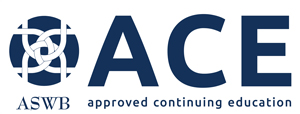 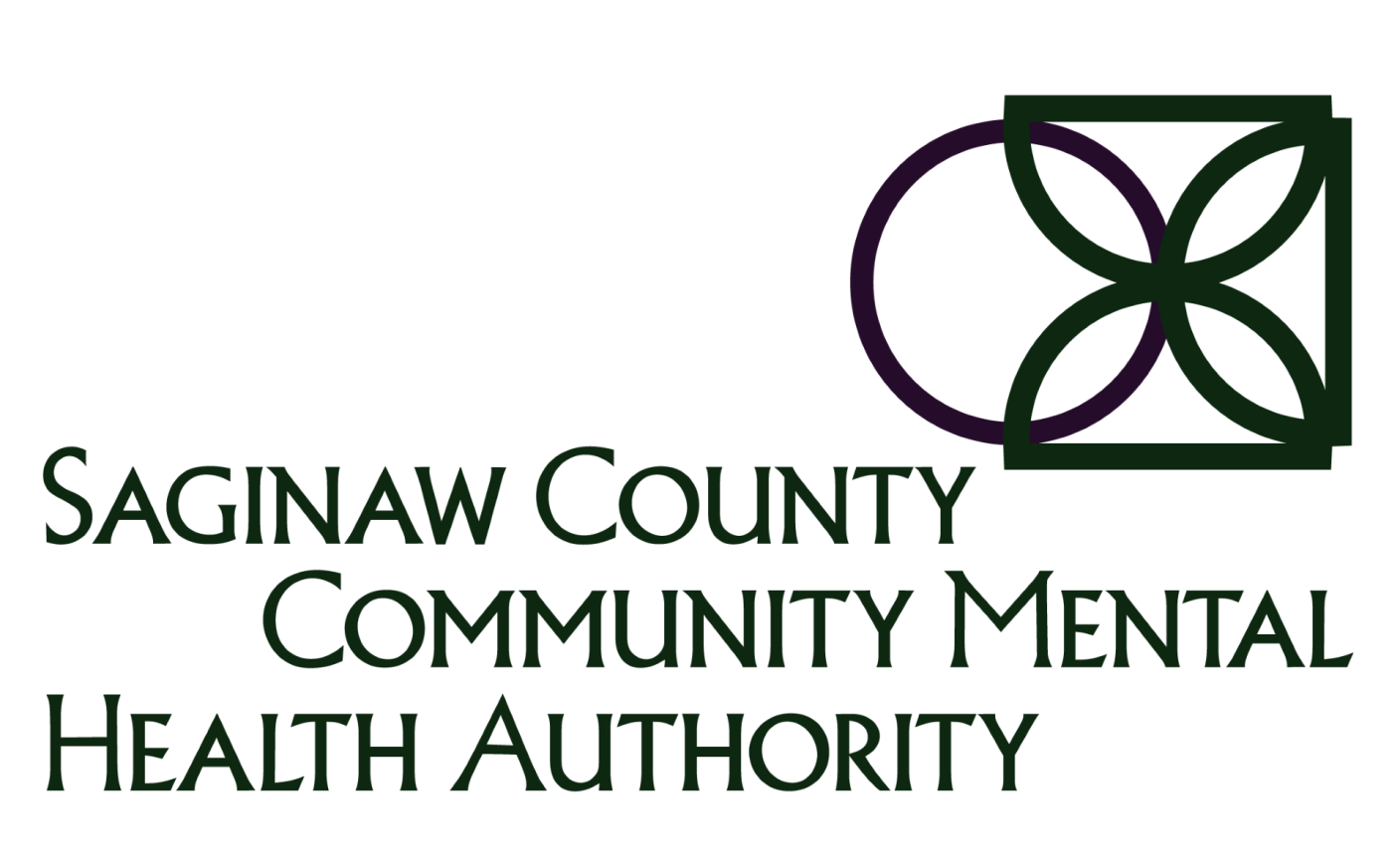 Course Type Course Type Course Type Course Type Trauma-Informed CareTrauma-Informed CareTrauma-Informed CareTraining Date(s)Training Date(s)8/4/20218/4/20218/4/20218/4/20218/4/2021Course Fee:Course Fee:$35.00$35.00$35.00$35.00$35.00NamePhone NumberPhone NumberPhone NumberEmail AddressEmail AddressOccupation/Employer Name Occupation/Employer Name Occupation/Employer Name Employer AddressEmployer AddressEmployer AddressSocial Work CEs Requested: Social Work CEs Requested: Social Work CEs Requested: Social Work CEs Requested: Social Work CEs Requested:  Yes  NoBrief description of why you’re enrolling in the course: Brief description of why you’re enrolling in the course: Brief description of why you’re enrolling in the course: Brief description of why you’re enrolling in the course: Brief description of why you’re enrolling in the course: Brief description of why you’re enrolling in the course: Brief description of why you’re enrolling in the course: 